B7 COORDINATION AND RESPONSE7.1 - NERVOUS CONTROL IN HUMANS1. Describe the human nervous system in terms of the central nervous system (brain & spinal cord as areas of coordination) & the peripheral nervous system, which together serve to coordinate & regulate body functions.The human nervous system is made of two parts-central nervous system (CNS) and peripheral nervous system(PNS);CNS - brain and spinal cord, which have the role of coordination;PNS - nerves, which connect all parts of the body to the CNS;Sense organs are linked to the PNS; they contain groups of receptor cells;When exposed to a stimulus they generate an electrical impulse, which passes along peripheral nerves to the CNS, triggering a response.Peripheral nerves contain sensory and motor neurons;Sensory neurons transmit nerve impulses from sense organs to the central nervous system;Motor neurons transmit nerve impulses from the CNS to effectors (muscles or glands)Neurons are covered with a myelin sheath, which insulates them to make transmission of the impulse more efficient;Relay neurons pick up messages from other neurons and pass them on to other neurons.The cytoplasm (mainly axon and dendron) is elongated to transmit the impulse for long distances.COMPARISON OF MOTOR AND SENSORY NEURON3. Identify motor (effector), relay (connector) and sensory neurons from diagrams.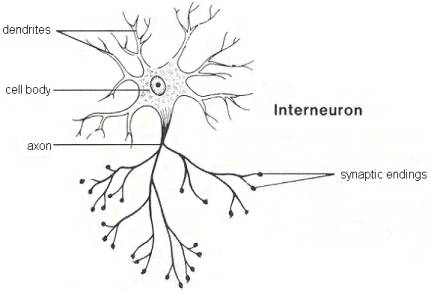 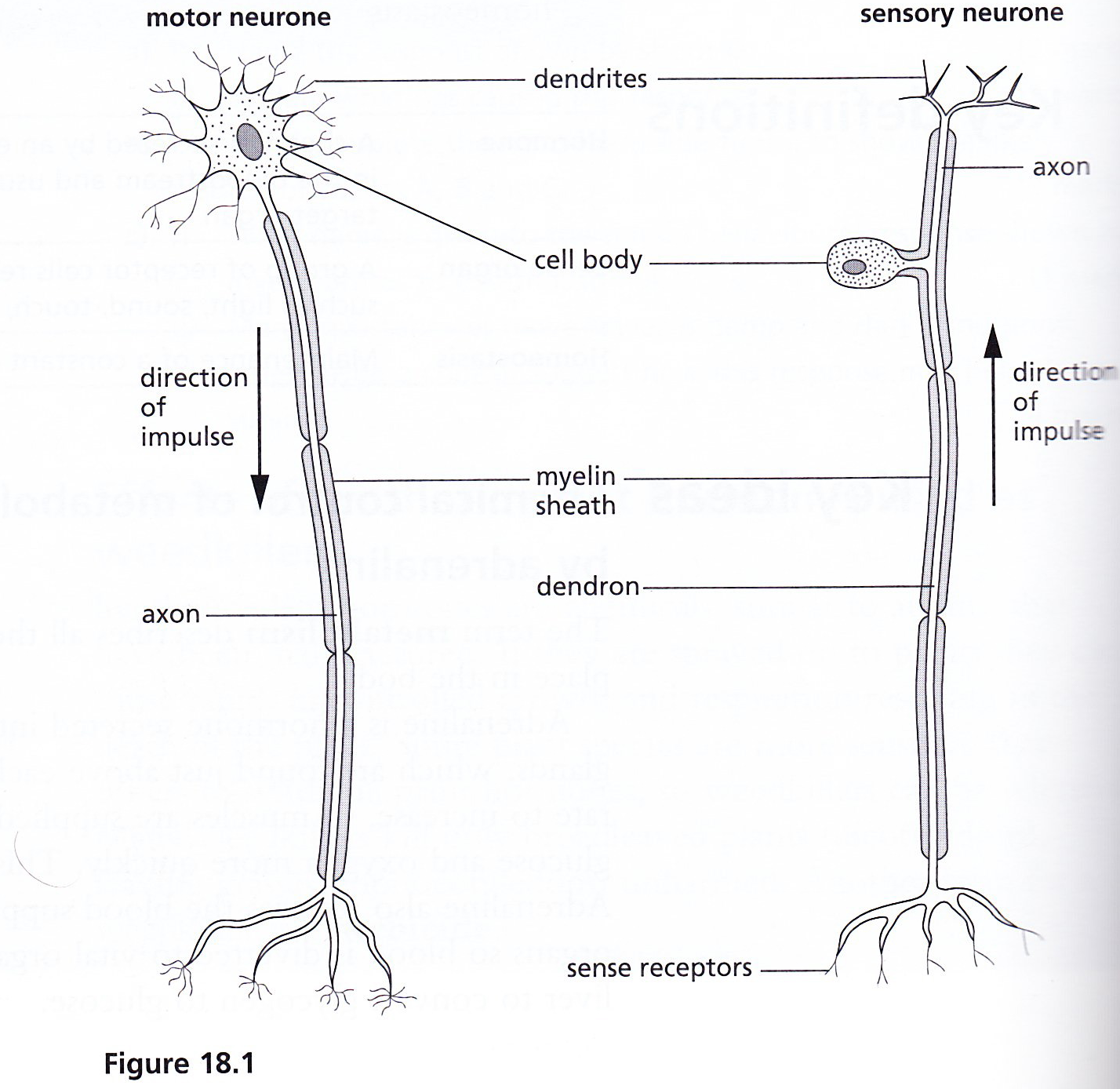 4. Describe a simple reflex arc in terms of sensory, relay and motor neurons and a reflex action as a means of automatically and rapidly integrating and coordinating stimuli with responses.A reflex action is a fast, automatic response to a stimulus;REFLEX ARC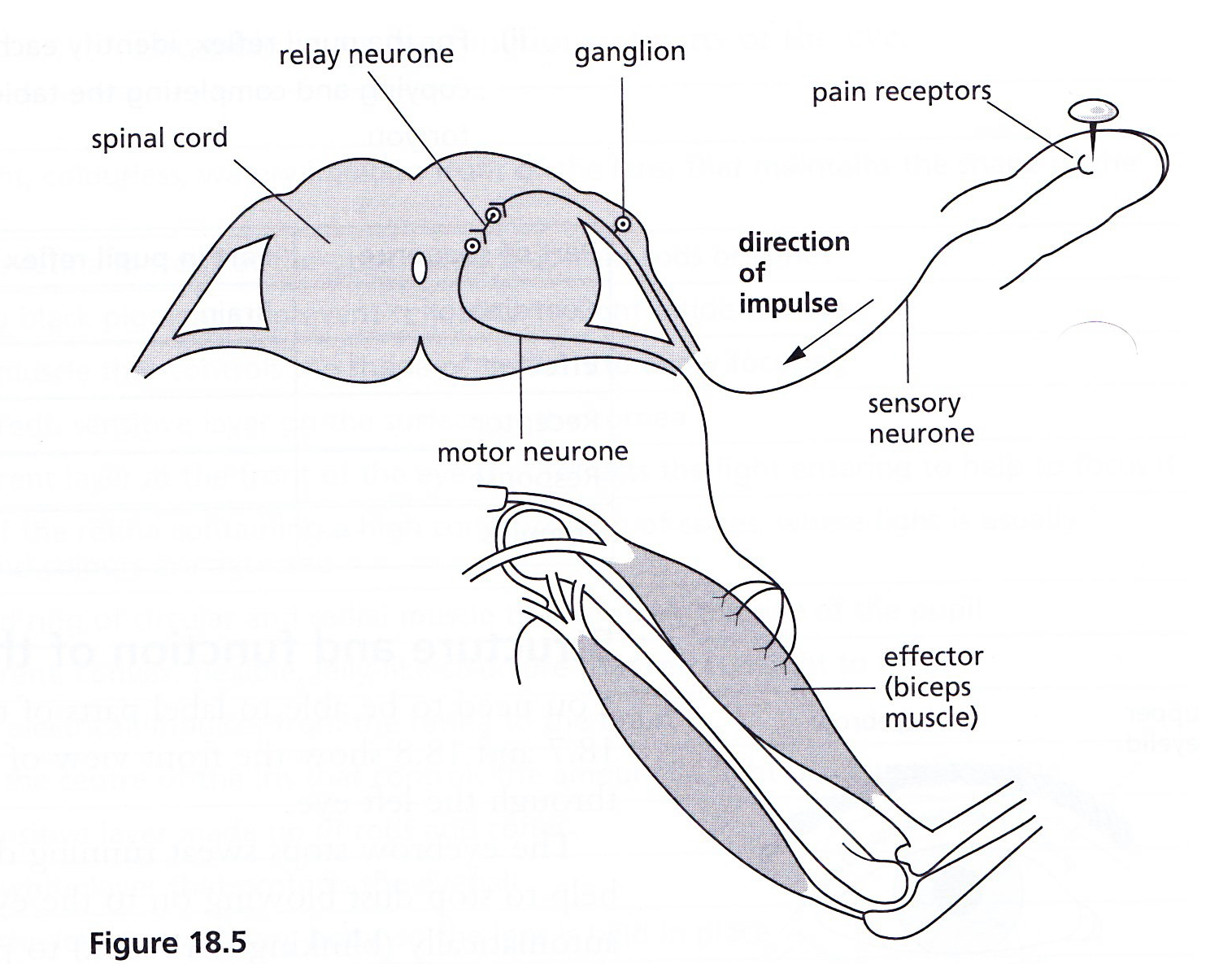 A reflex arc describes the pathway of an electrical impulse in response to a stimulus;In diagram above, the stimulus is a pin sticking in the finger;The response is the withdrawal of the arm due to contraction of the biceps;Relay neurons are found in the spinal cord, connecting sensory neurons to motor neurons;Neurons do not connect directly with each other: there is a gap called a synapse.The sequence of events isStimulus (sharp pin in finger)Receptor (pain receptors in skin)Coordinator (spinal cord)Effector (biceps muscle)Response (biceps muscle contracts, hand is withdrawn from pin2. Describe the structure and function of the eye, including accommodation and pupil reflex.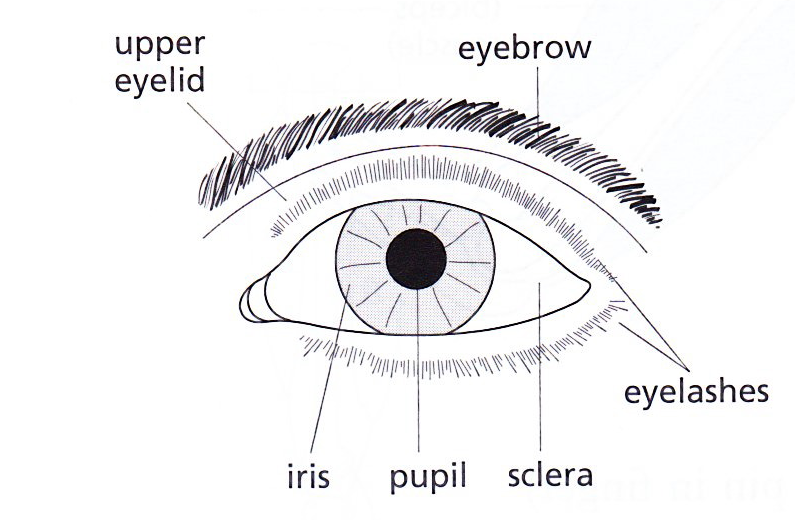 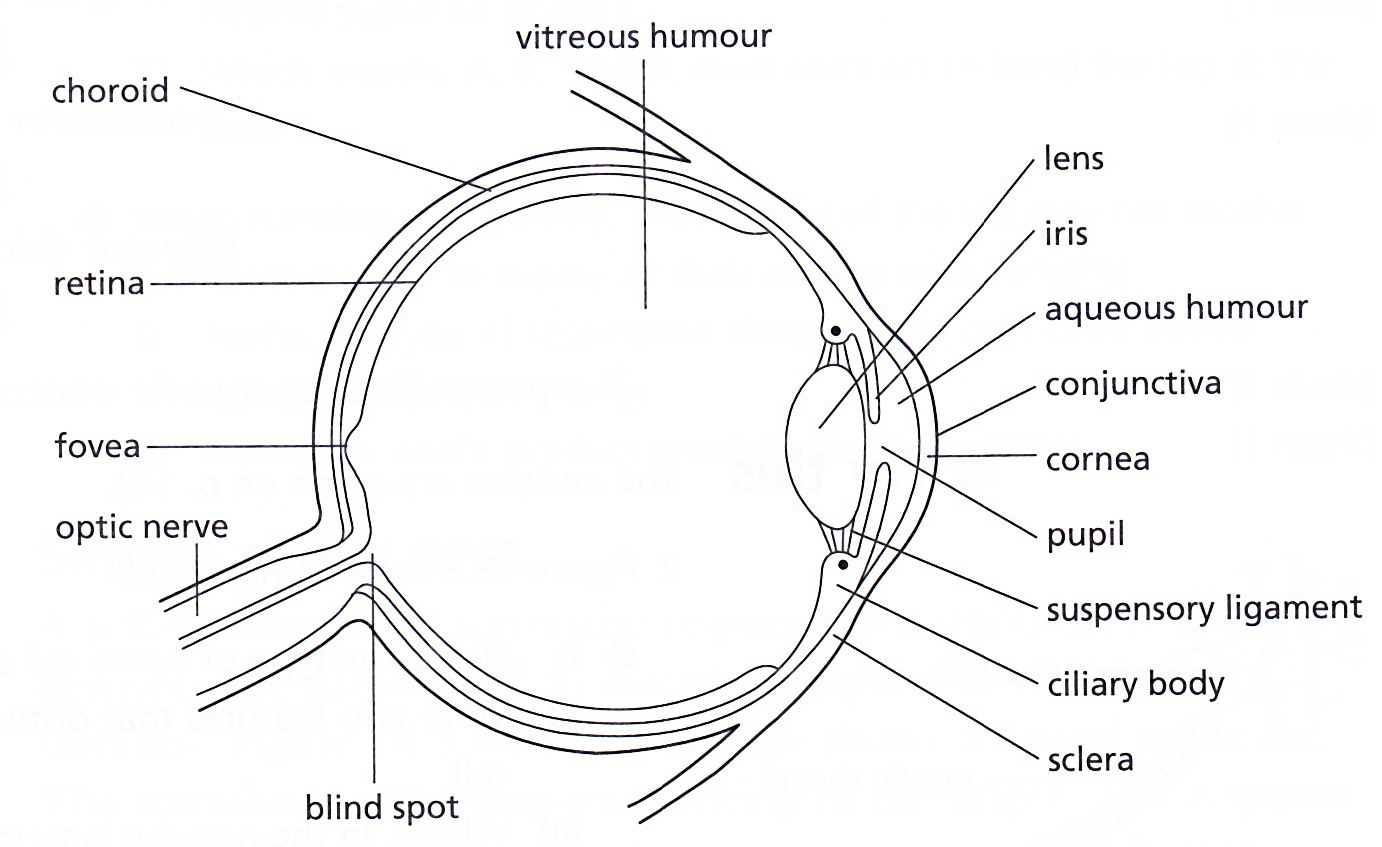 Front view				Section through the eyePUPIL (or iris) REFLEX (an e.g. of reflex action)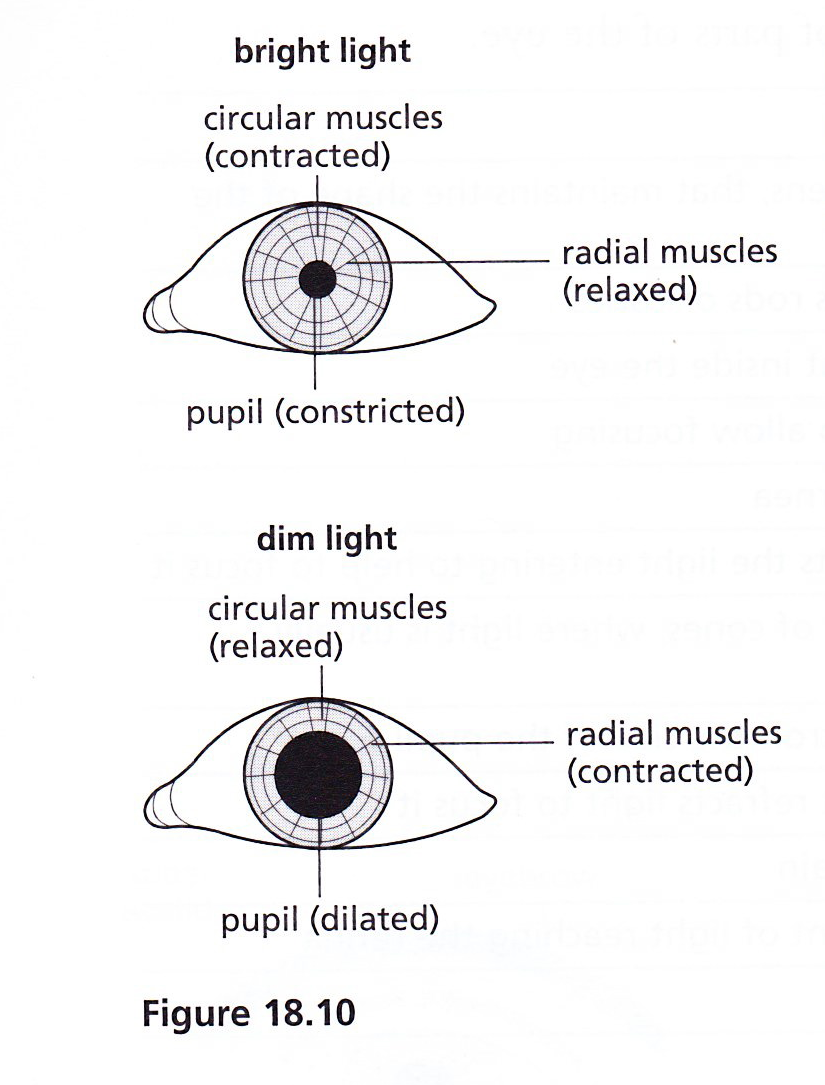 This reflex action changes the size of the pupil to control the amount of light entering the eyeIn bright light:Retina detects the brightness of light entering the eye;An impulse passes to the brain along sensory neurons and travels back to the muscles of the iris along motor neurons, triggering a response: Circular muscles contract; radial muscles relax; so iris gets biggerPupil constricts (gets smaller) so less light falls on the retina (to prevent damage).In dim light:Retina detects the brightness of light entering the eye;An impulse passes to the brain along sensory neurons and travels back to the muscles of the iris along motor neurons, triggering a response:Radial muscles contract; circular muscles relax; so iris gets smallerPupil size is increased (dilated) to allow as much light as possible to enter the eye;ACCOMMODATION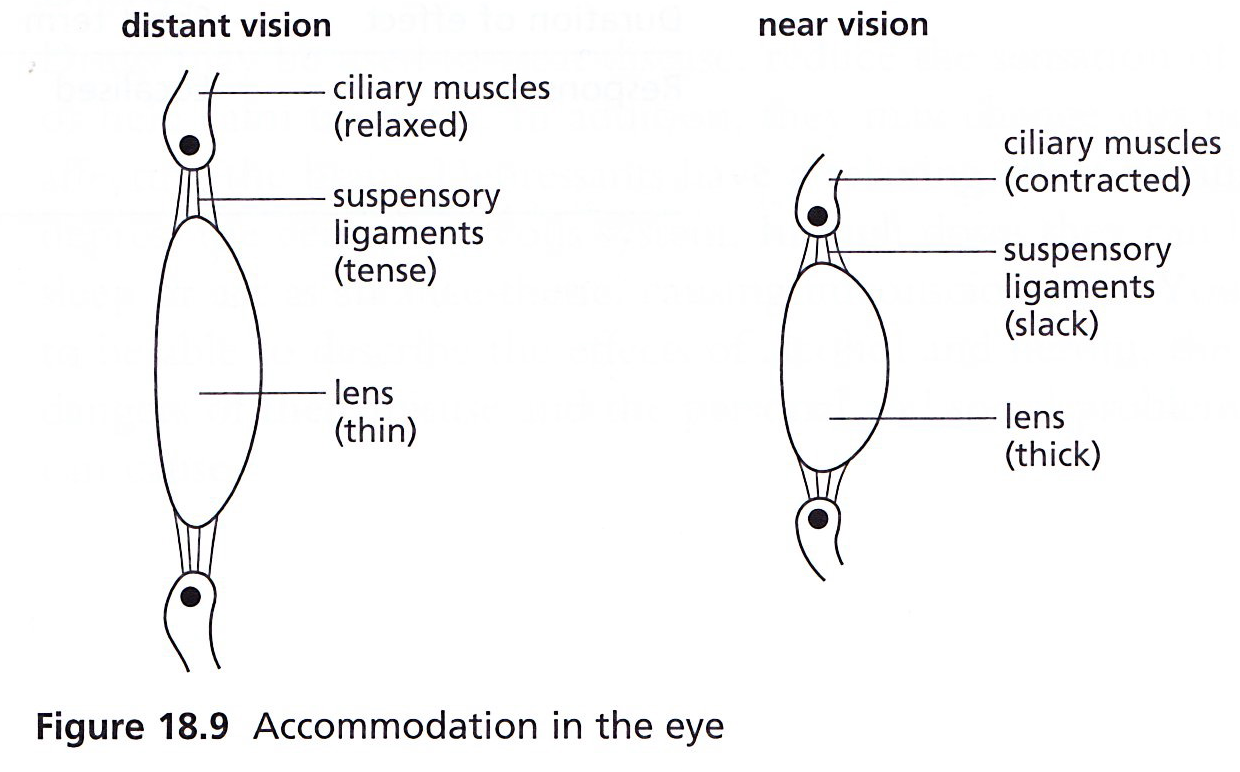 StructureSensory neuronMotor neuron1.Cell bodyNear end of the neuron, just outside the spinal cordAt start of neuron, inside the spinal cord2.DendritesPresent at the end of neuronAttached to cell body and inside the spinal cord3. Axon (takes impulses away from cell body)Very short stretch into spinal cordVery long, stretches from spinal cord into a muscle4. DendronVery long stretches to a receptor NonePart of the eyeFunctionFoveaAn area of the retina containing a high concentration of cones, where light is usually focused and colours are detectedBlind spotPart of the retina in front of the optic nerve that lacks rods or conesOptic nerveTransmits electrical impulses from the retina to the brainConjunctivaA transparent, sensitive layer on the surface of the corneaScleraA tough, white layer that protects the eyeballChoroidProduces a black pigment to prevent reflection of light inside the eyeRetinaA light sensitive layer made of rods and conesCiliary bodyA ring of muscle that controls the shape of the lens to allow focusingSuspensory ligamentAttaches the lens to the ciliary body, so the lens is held in placeCorneaA transparent layer at the  front of the eye that refracts the light entering to help to focus itIrisA coloured ring of circular and radial muscle that controls the size of the pupilLensA transparent, convex, flexible, jelly-like structure that refracts light to focus itPupilA hole in the centre of the iris that controls the amount of light reaching the retinaRodsSensitive to dim light, do not respond to colourConesFunction when the light is bright, able to distinguish between different colours of lightTo focus on a distant objectTo focus on a nearby objectSlightly diverging rays of light enter the eyeGreatly diverging rays enter the eyeCiliary muscles relaxCiliary muscles contractSuspensory ligaments are pulled tightSuspensory ligaments slacken (loosen)Lens becomes thinLens get fatterThe thin lens bends the light rays slightlyThe thick lens bends the light rays greatly